REQUERIMENTO PARA QUEBRA DE PRÉ-REQUISITO Ilmo (a). Sr (a).Coordenador (a) de Curso de ..................................................................................................................................Nome d@ EstudanteEndereço  							        Fone(s)  	          e-mailRegularmente matriculado sob o n°  requer a quebra de pré-requisito(s) da disciplina:Cód. Disciplina Turma Nome da Disciplina (deseja cursar)Justificativa:Santo Antônio da Patrulha,..........de..........................................de 20......___________________________________Assinatura do Requerente (Estudante)Coordenação/docente______________________________________________________________________________________________________________________________________________________________________________________________________________________________________________________________________________________________________________________________________________________________________________________________________________________________________________________________________________________________________________________________________________________________________________________________________________________________________________________________________________________________________________________________________________________________________________________________________________________________________________________________________________________________________________________________________________________________________________________________________________________________________________________________________________________________________________________________________________________________________________________________________________________________________________________________________________________________________________________________________________________________________________________________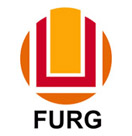 SERVIÇO PÚBLICO FEDERALMINISTÉRIO DA EDUCAÇÃOUNIVERSIDADE FEDERAL DO RIO GRANDE - FURGPRÓ-REITORIA DE GRADUAÇÃOParecer da Coordenação de CursoParecer da Coordenação de Curso(    ) Deferido(    ) IndeferidoData: _____/_____/__________________________________________Coordenador (a) de Curso